                 ДЕЛОВАЯ ПРОГРАММА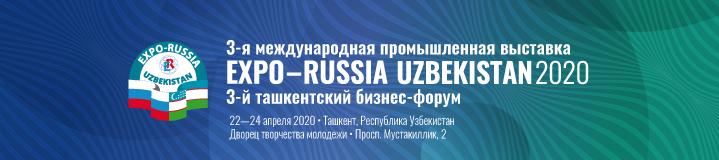                              ТРЕТЬЕЙ МЕЖДУНАРОДНОЙ ПРОМЫШЛЕННОЙ ВЫСТАВКИ                    «EXPO-RUSSIA UZBEKISTAN 2020» И ТАШКЕНТСКОГО БИЗНЕС-ФОРУМА,                                        ПРИУРОЧЕННЫХ К ОБЪЯВЛЕННОМУ В РЕСПУБЛИКЕ УЗБЕКИСТАН                    «ГОДУ РАЗВИТИЯ НАУКИ, ПРОСВЕЩЕНИЯ И ЦИФРОВОЙ ЭКОНОМИКИ - 2020»                                    Дворец творчества молодежи, Ташкент, просп. Мустакиллик, 218-20 ноября 2020 года                                            (Рабочий вариант по ситуации на начало марта 2020 года) 20 АПРЕЛЯ, Понедельник (до официального открытия выставки)12:00  Пресс-конференция с участием руководителей Оргкомитета, Исполкома СНГ, Посольства, Торгпредства, Делового центра экономического развития СНГ, посвященная открытию выставки. Предполагается довести до деловых кругов наших стран информацию о том, что «EXPO-RUSSIA UZBEKISTAN 2020» представит интерес, поскольку Республика Узбекистан занимает Первое место в «Ренкинге перспективных для экспорта государств СНГ». Место проведения: ТПП Узбекистана: г.Ташкент, пр. Амира Темура,4.22 АПРЕЛЯ, Среда12:00 – 13:00 Торжественное открытие Третьей Международной промышленной выставки «EXPO-RUSSIA UZBEKISTAN 2020» и Бизнес-форума (2 этаж, Выставочный зал)Выступают с приветствием (в стадии согласования): ЦЫБ Сергей Анатольевич – Первый заместитель Министра промышленности и торговли РФ.ХОДЖАЕВ Батир Асадиллаевич – Министр экономики и промышленности Узбекистана.НИКИШИНА Вероника Олеговна – Гендиректор АО «РЭЦ» (в стадии согласования).ИКРАМОВ Адхам Ильхамович – Председатель Торгово-промышленной палаты РУз.ТЮРДЕНЕВ Владимир Львович – Чрезвычайный и Полномочный Посол Российской Федерации в Республике Узбекистан Вице-губернатор Челябинской области14:00 – 15:00 Пленарное заседание на тему: «О ходе реализации торгово-экономических соглашений и меморандумов России и Узбекистана на период до 2024 года. Новый этап российско-узбекистанского межрегионального сотрудничества: проекты и кластеры. Цифровая трансформация – новая реальность для России и Узбекистана. 2020 - Год развития науки, просвещения и цифровой экономики Узбекистана». Место проведения: ДТМ, 1 этаж, зал 1.Отв. с российской стороны: АО «Зарубеж-Экспо», Департамент евразийской интеграции и стран СНГ Минэкономразвития РФ, Российский экспортный центрОтв. с узбекской стороны: Министерство экономики и промышленности, Министерство инновационного развития РУз. 15:30–16:30 Круглый стол: «Достижения российских и узбекских компаний в производстве фармацевтической продукции и медицинских изделий. Развитие экспорта медицинских услуг Минздравом РФ. Председательствующий - Первый заместитель Министра промышленности и торговли РФ Сергей Анатольевич ЦЫБ, курирующий медицинскую промышленность. (В стадии согласования). Место проведения: ДТМ (зал № 2) Отв с российской стороны – АО «Зарубеж-Экспо» и Минпромторг России департамент медицинской и фармацевтической промышленности,  Минздрав России.Отв с узбекской стороны – ТПП Узбекистана, Министерство здравоохранения РУз.С возможным участием Министра здравоохранения Узбекистана ШАДМАНОВА Алишера Каюмовича и Директора Агентства по развитию фармацевтической отрасли КАРИЕВА Сардора Хикматовича. С российской стороны выступят с докладами: Руководитель Координирующего центра по реализации федерального проекта «Развитие экспорта медицинских услуг» (ФГБУ «ЦНИИОИЗ» Минздрава России) Сабина Игоревна ГРИН и Директор Департамента международного сотрудничества и связей с общественностью Минздрава РФ Сергей Михайлович МУРАВЬЕВ. Приглашаются представители крупных медицинских клиник, онкологических центров, фармацевтических учреждений: «Anfa Pharmaceuticals», «Acl MediTek», «AlbiFarma», «Aktash», «БИОКОМ», «Азия-Иммунопрепарат», «Мирзо Довлат», Института ионно-плазменных и лазерных биотехнологий имени У.А.Арифова. Будет обсуждаться Постановление Президента Узбекистана «О мерах по упорядочению ввоза лекарственных средств» и его влияние на импорт фармпрепаратов из России; реализация пилотного проекта «Медицинский стартап России в Узбекистане», В случае подтверждения участия представителей МНИОИ им.П.А.Герцена (Филиал ФГБУ НМИЦ радиологии Минздрава РФ) будут приглашены руководители профильного департамента Минздрава РУз для обсуждения вопроса об открытии в Ташкенте и Самарканде филиалов  МНИОИ. Приглашается Директор Республиканского НПЦ онкологии и радиологии (РСНПМЦОиР), Главный онколог Узбекистана Мирзаголиб Нигматович ТИЛЛЯЙШАХОВ, Заместитель Генерального секретаря «Ассоциации онкологов Узбекистана» Наргиза Мансуровна КАРИМОВА.15:30: 17:30 Круглый стол совместно с Министерством сельского хозяйства Узбекистана: «О расширении российских инвестиций в АПК Узбекистана, в том числе с помощью создания в 2020 - 2021 годах «Агрозон–Кластеров» выращивающих зерновые культуры в России и плодоовощную продукцию в Узбекистане. Внедрение инновационных технологий в АПК стран Центральной Азии». Перспективы запуска «Экспортных агропоездов» по территории Узбекистана. России и Казахстана в целях повышения эффективности международного «Зеленого коридора» для поставок сельхозпродукции на рынки наших стран». Модератор – Представитель «Ассоциации производителей специализированной техники».Место проведения: ДТМ, 1 этаж, зал 1.Возможно участие Министра сельского хозяйства Узбекистана Жамшида Абдухакимовича ХОДЖАЕВА, Начальника Инспекции по контролю за агропромышленным комплексом при Кабинете министров РУз Мухиддина Турдиевича ЭСАНОВА, руководителей ГУП «АГРОИННОВАЦИЯ»,  Управления внедрения инновационных технологий и цифровизации сельского хозяйства, Управления механизации и технической модернизации сельского хозяйства. Приглашение принять участие в круглом столе направлено Министру сельского хозяйства РФ ПАТРУШЕВУ Дмитрию Николаевичу и его заместителю ЛЕВИНУ Сергею Львовичу. Предполагается рассмотреть ход реализации проекта «Ростсельмаша» по производству в Узбекистане кормоуборочных комбайнов; положительный опыт обучения персонала предприятия «Узбекистон Темир йуллари» на Новочеркасском заводе; проект модернизации завода «AFSAR» в Узбекистане специалистами «Завком-Инжиниринг»; презентации Ташкентского тракторного завода, «Чирчиккишлокмаш», «Хорезмской компании дорожно-строительной техники». Рассматривается вопрос об участии рыбо-консервного комбината «Аквамарин» Департамента сельского хозяйства г.Севастополя.Время уточняется. Панельная сессия: «Экономические перспективы вступления Узбекистана в ЕАЭС». Модератор – Руководитель «Центра стратегии развития» Эльдор ТУЛЯКОВ. «Экономическое сотрудничество России и Узбекистана с Социалистической Республикой Вьетнам в контексте расширения Зоны свободной торговли ЕАЭС и Председательства Вьетнама в АСЕАН в 2020 году. Место проведения: ДТМ, 2-й этажОтв. с российской стороны: АО «Зарубеж-Экспо», Комитет ГД по международным делам Отв. с узбекской стороны: уточняется Модератор: Руководитель проекта «Новая экономика» Комитета Государственной Думы Федерального Собрания Российской Федерации по международным делам Любовь Викторовна СТРОЖАЕВА. Планируется обсудить ход реализации решений Седьмого заседания Узбекско-Вьетнамской Межправкомиссии по торгово-экономическому сотрудничеству, соглашений о сотрудничестве между холдингами «Узбекнефтегаз» и «Петровьетнам» по проведению геологоразведочных работ на Коссорском блоке Устюртского района РУз, осуществлению регулярных авиаперевозок между аэропортами Ташкента и Ханоя, расширению сотрудничества в энергетической и нефтехимической промышленности, в области образования и туризма, рыбоводстве и рисоводстве, нанотехнологиях, фармацевтике, машиностроении, «цифровой экономике», а также определить перспективы доведения объема взаимного товарооборота  Вьетнама и Узбекистана до 100 миллионов долларов.  15:30 – 18:00 «Контактно-Кооперационная биржа» представителей деловых кругов России и Узбекистана (Вопросы профессионального обучения и подготовки кадров)Количество участников ~ 400 челМесто проведения: ДТМ (Актовый зал) Отв с российской стороны – Представительство РоссотрудничестваОтв с узбекской стороны – ТПП Узбекистана, Министерство народного образования, Министерство занятости и трудовых отношений Узбекистана23 АПРЕЛЯ, Четверг10:00 – 12:00 Презентация регионов России и Узбекистана12:30 – 14:30 Круглый стол «Актуальные вопросы взаимодействия России и Узбекистана в области ядерной, традиционной и альтернативной энергетики, разработки энергосберегающих технологий». С вероятным участием недавно назначенного Министра энергетики Республики Узбекистан СУЛТАНОВА Алишера Саидаббасовича, Начальника Инспекции по контролю в электроэнергетике при Минэнерго РУз Умаржона Усманалиевича ЭГАМБЕРДИЕВА, Начальника Управления геологии, добычи нефти и газа при Минэнерго РУз Бехзота Рахматуллаевича НАРМАТОВА, руководства Агентства по развитию атомной энергетики, АО «Энергосотиш», Сырдарьинская и Ферганская ТЭС, «Узнефтегазодобыча», «Узбекуголь», ГК «Хевел», «Узбекгидроэнерго», Международного института солнечной энергии, РУСГИДРО, РОСАТОМ, ЕВРОСИБЭНЕРГО, «Национальные электрические сети Узбекистана».           Намеченные темы обсуждения:Тарифная политика Узбекистана в альтернативной энергетике;Комплексные решения по автономному альтернативному энергоснабжению. Реализация гидроэнергетического проекта – микро ГЭС;Перспективы сотрудничества в сфере энергетики между РФ и РУз.   14:30 - 15:30. Круглый стол по вопросам дальнейшего расширения российско-узбекского сотрудничества в сфере промышленного и гражданского строительства и архитектуре. Место проведения: ДТМ (зал № 1) Отв с российской стороны – Отв с узбекской стороны – ТПП Узбекистана, Министерство строительства УзбекистанаПриглашение направляется новому министру строительства Узбекистана ЗАКИРОВУ Батиру Иркиновичу. Будут рассмотрены итоги визита в Москву Заместителя Министра строительства Шухратходжи Рахматжановича ХОДЖАЕВА и его переговоров с российским Министром строительства и ЖКХ Владимиром Владимировичем ЯКУШЕВЫМ. С предполагаемым участием Начальника Управления строительно-подрядных работ и жилищного строительства Минэкономики Б.Д.ЭГАМОВА, Начальника Госинспекции архитектурно-строительного надзора К.Н.ТУЛЯГАНОВА, Директора Управления капитального строительства Хокимията города Ташкента Б.З.ХАЛМАТОВА, Приглашены руководители крупных строительных компаний Узбекистана: «TOSHKENTBOSHPLANLITI», «SMN-MODERN-PROEKT» и ряда стран Центральной Азии.  Принимают участие: Генеральный директор ООО ПО «РУСТЕХНОБИЗНЕС» Н.В.Борозденков, представитель ООО «АвтоГазТранс» (г.Самара)  и другие.16:00 – 18:00 Флористическое шоу Араика ГАЛСТЯНА «PREMIUM WORLD FLORAL SHOW» (ДТМ Актовый зал).24 АПРЕЛЯ, Пятница 10:00 – 12:00 Круглый стол «О расширении сотрудничества России и Узбекистана в сфере науки, высшего и среднего профессионального образования. «Приоритетные направления квалифицированных кадров для промышленности Узбекистана. Обмен опытом развития вузовской науки и внедрения научно-технических достижений в промышленность. С участием представителей профильного управления Администрации Президента России.Модератор – Представитель Россотрудничества в РУз Андрей Викторович КРАСИЛЬНИКОВМесто проведения: ДТМ (Актовый зал) Отв с российской стороны – Представительство Россотрудничества в УзбекистанеОтв с узбекской стороны – ТПП Узбекистана, Министерство народного образования, Министерство высшего и среднего специального образованияОтдельным пунктом выделено межвузовское взаимодействие по линии образовательных и научно-технических программ, реализуемых в рамках СНГ в области информационных и космических технологий, нового поколения суперкомпьютеров, радиоэлектроники, медицины, сельского хозяйства. Оргкомитет приглашает к участию Директора Центра профессионального образования при Министерстве высшего и среднего специального образования Муродулло Махмудовича ХОЛМУХАМЕДОВА, Министра народного образования РУз Шерзода Хотамовича ШЕРМАТОВА, Министра дошкольного образования ШИН Агриппину Васильевну, Президента Академии наук Узбекистана Бехзода Садиковича ЮЛДАШЕВА, преподавателей Национального университета им.Улугбека, Университета мировых языков, Технического университета им.Каримова, Института инженеров железнодорожного транспорта, Ташкентского Филиала МГУ им. М.В.Ломоносова, Филиалов МГИМО и РЭУ им.Г.В.Плеханова, Университета нефти и газа им.И.М.Губкина. Будут рассмотрены вопросы международной олимпиады абитуриентов «Open Doors Russian Scolarship Project», определена возможность подписания «на полях» Соглашения о сотрудничестве между российскими и узбекскими вузами. К подготовке привлекается АНО «Центр моделирования в образовании, экономике и социально-гуманитарной сфере».Панельная сессия: «Высокие технологии безопасности» (Время уточняется). В случае участия компании «Системы информационной безопасности» (ООО «СИБ», г.Новосибирск) будут приглашены представители Министерства по развитию информационных технологий РУз (Мининфоком), Центра информационной безопасности Узбекистана, Ташкентского университета информационных технологий, Группы реагирования на инциденты CERT и др.  14:00 – 15:30 Круглый стол по вопросам сотрудничества России и Узбекистана в сфере транспорта. Место проведения: ДТМ (зал № 1) Отв с российской стороны – АО «Зарубеж-Экспо», АО «Российский экспортный центр»Отв с узбекской стороны – ТПП УзбекистанаС вероятным участием назначенного в январе 2020 года Министра транспорта Республики Узбекистан ГАНИЕВА Эльяра Мажидовича, Директора ГК «Узгосжелдорнадзор» АХМЕДОВА Дониера Бахтиеровича,  Директора по экспедированию АО «РЖД Логистика» Антона Александровича ГОРБУНОВА. В случае участия Генерального директора АО «РЖД Логистика» Дмитрия Иовчовича МУРЕВА на круглый стол будет приглашен И.О. Заместителя Председателя  АО «Узбекистон Темир Йуллари” КАМАЛОВ Акмал Сайдакбарович для обсуждения возможностей использования в Узбекистане высокоскоростного поезда «Talgo-250», перспективы  создания совместных «Агропоездов» для доставки сельхозпродукции из Узбекистана в Россию. Намеченные к обсуждению темы: Участие Узбекистана в развитие интегрированных интермодальных международных транспортных коридоров в рамках Азиатско-Тихоокеанской региональной ассамблеи Международного союза железных дорог (АТРА МСЖД) и применение цифровых технологий для сопровождения железнодорожных перевозок. Развитие железнодорожного туризма и обеспечение безопасности работы Заседание узбекско-российской смешанной комиссии по международным автомобильным перевозкам. Предварительные итоги (1 квартал) деятельности национальных перевозчиков по реализации соглашения о предварительной квоте обмена бланками разрешений международных дорожных перевозок на 2020 – 2021 годы.                    16:00 Торжественная церемония закрытия выставки и вручения дипломов